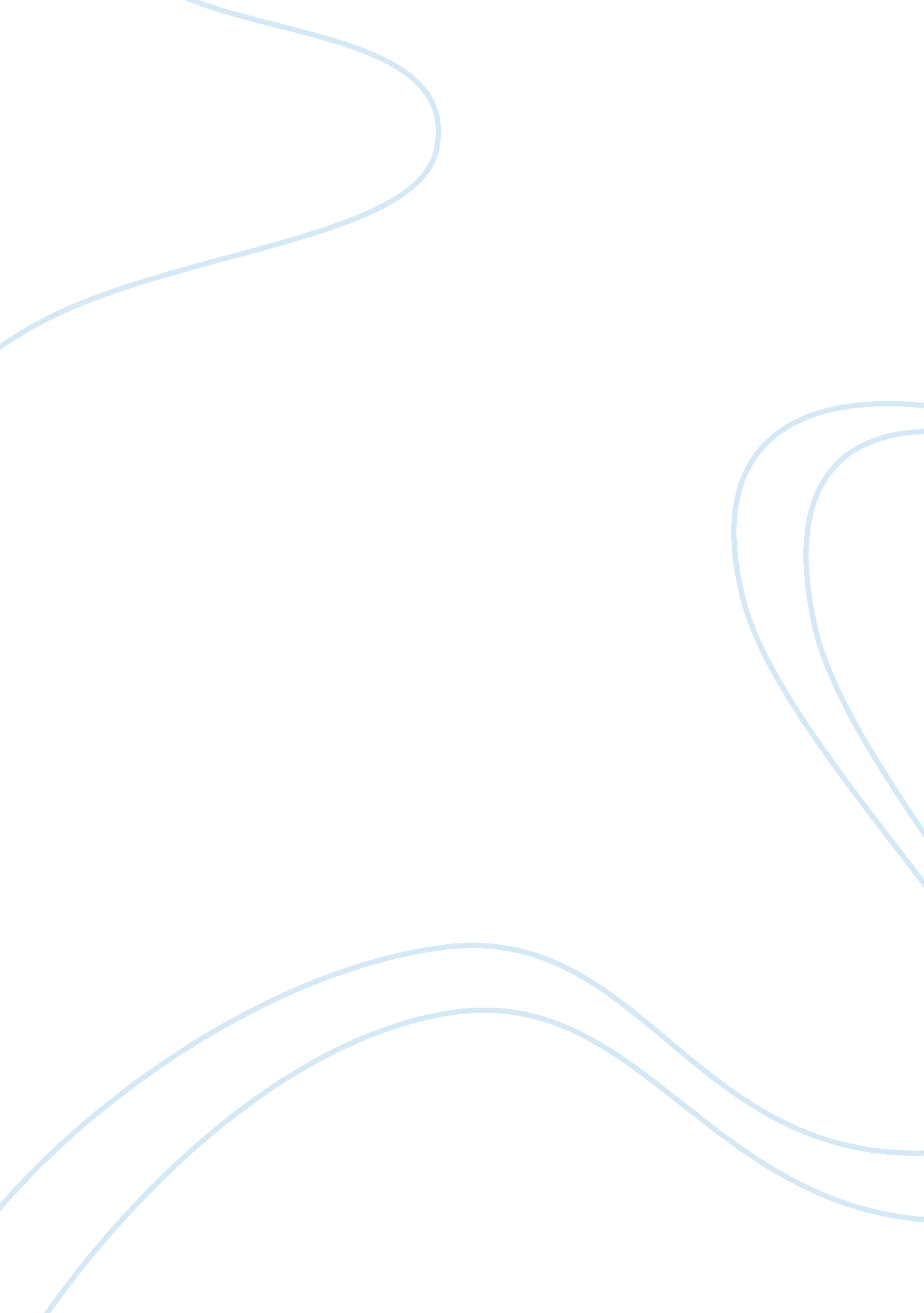 Should developing countries concentrate on improving?Countries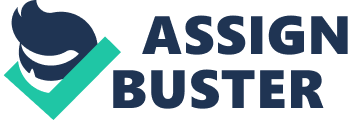 Should developing countries concentrate on improving industrial skills or should they promoteeducationfirst? As everyone knows that a government represents the people to operate the whole nation and to structure a well-organized system for development, on the other hand, a powerful nation needs a strong administrative government which could constitute beneficial policies for the people, because government is closely connected with people, and its relationship is unbreakable. So, any policies government made are important directly influencing people’s life. Useful policies provide a nation right direction to help its development in any fields such as economy, education, industry and military; in contrast, bad ones pull the whole nation down. Simply it can be said, constitution of policies makes the decision of national development, and especially it’s much more important in developing countries than advanced countries. Then, in developing procedure which one should be developed first, improving industrial skills or promoting education? In my opinion, promoting education is basically more important than industrial skills improvement. One of reasons is it can not be doubted that industrial development or improvement is based ontechnologydevelopment which requires specialists, especially advanced technologies, which developing countries could not independently develop, need to be imported though high-educated people, therefore, even if a nation has abundant mines or materials, without well-structured and widespread education development, the resources surely can not be well used to develop technologies. And, oppositely, low-educated people slow down development. Another reason is well-structured education system means frequencies of transmission andcommunicationof diversified and different information. It not only helps education to be popularized, but also enhances the possibility of acquirement from advanced countries. Moreover, a nation has a well-developed financial system must be set up by education. When people are learned from knowledge, then they know how to trade with others, or countries, in many ways. Hence, education pushes exchange of trade and also strengthens the entity of nation. An example can be supportive for my view. In the past more than 50 years, two political systems, democracy and communism, were developed and makes two most powerful and superior countries, America and Old Russia. It is known that Old Russia was an industrial country, and the isolation made it develop its own technologies. For maintaining advantageous position which in competition with America, it continually kept developing, but why Old Russia collapsed in a flash but Communist China did not? The opening of it economic market to international may be the answer, but another important policy was also valued by Chinese government is the enhancement of literacy rate increasing. Chinese government knew the technology development or technology import both require education, for this reason the nationwide popularization of education was strongly pushed to educate and train up people to help both restructuring and development in every field. To sum up, I believethe establishment of education is much more important than technology development or improvement. Even though a nation can develop its technologies first, without the reinforcement of education its development of every field, will be soon stopped or slowed down by its low-educated system. 